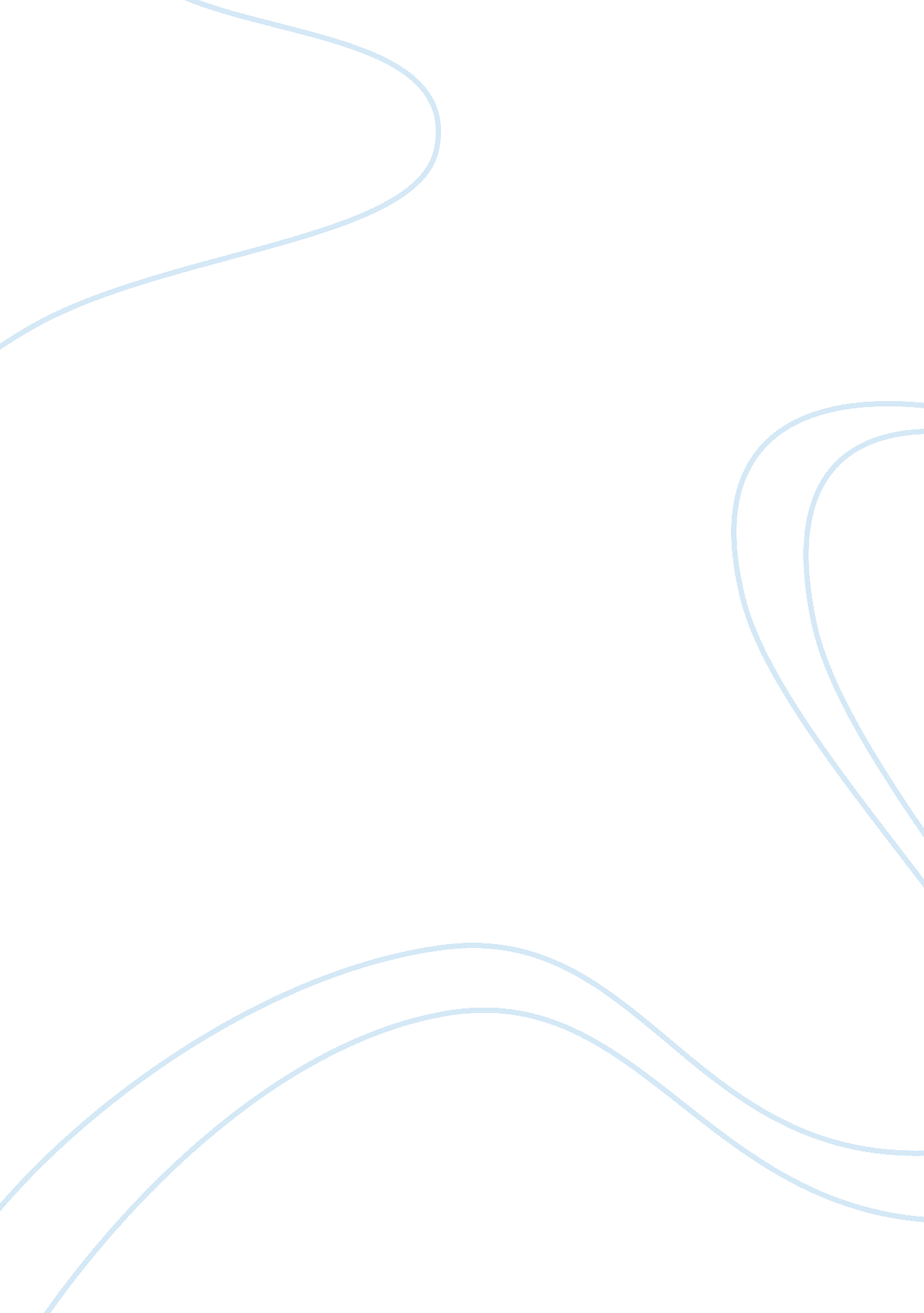 ComputerTechnology, Computer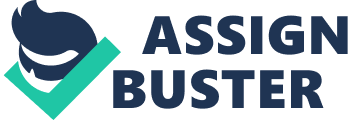 TIP is a single source solution, from pre-press to printing, indeed, and mailing. While the company's machinery has been functioning at an acceptable standard, the technology re: personal computers. The rationale for same is to prevent untimely breakdown, unpredictable repairs and at the same time keep abreast with the new and available technology which currently exists. Additionally, the company prides itself in quality service and as such demands a high level of reliability from all machinery, equipment and PC's. It is also well imagined that, for a company to have grown most successfully, management would have adopted a range of options to exploit different circumstances. The technical working team includes the following:; Ten Reporters (Editorial Department) The reporters are responsible for general, business, sports, and lifestyle reporting. They are assigned to all sections of the newspaper, gathering information about events and subjects that the newspaper editors choose to cover. They document their findings on a personal computer using word processing software (e. G. Microsoft Word). Due to the nature of their work they are often mobile and require access to computing resources as they gather information on the move. Six Copy Editors (Editorial Department) The copy editors are specially trained to read the stories that others have written to ensure that the grammar and style are appropriate. They read the stories electronically, via their PC's, using a variety of software (e. G. PDF, Microsoft Word, Microsoft Image Viewer, etc. ). Additionally, they need a reliable and secure internet access to assist with any research required. This group of employees prefers to work in tranquility and not be disturbed or distracted unnecessarily. Five Photo Editors / Photographers (Arts Department) The photo editors / photographers are responsible for taking photographs of news vents while the photo editor selects the news event photos that the newspaper ultimately prints. Often times, a single individual can be both photo editor and photographer while working on news items. These employees work from HAD Cameras which connect to a PC via fire-wire, USB, seats or media card readers. Seldom would the photo editors use photo enhancement software (e. . Adobe Photos, Corralled, etc. ) to " touch-up" the photos taken. Three Graphic Editors / Graphic Reporters (Arts Department) The graphic editors / graphic reporters are responsible for the research and designs f informational graphics that support the news stories to be published. Their expertise is in graphic forms, and is responsible for locating information that can be used to build graphics. They layout and design all essentials in the newspapers daily as well as perform video rendering and publishing of news footage, for external agencies. Even though they have the most powerful PC's in the organization to date, they are unable to continuously deliver the highest quality due to PC breakdowns utilize the following applications: Undersign, Photos, Illustrator, Pacemaker, Quark Express, Premiere, and After Effects. These applications are usually open and in use at the same time. One Publisher / Chief Editor (Management) The Publisher/Chief Editor is responsible for all the operations of the newspaper, both editorial and business. Given that the company is medium sized; the publisher also serves as the chief editor, who is responsible for all of the editorial content of the newspaper. Indeed, upgrading the fixed assets of the business will lend to increased flexibility and productivity in operations. It is therefore necessary to embrace the suggestions and recommendations that will appropriately facilitate further growth of Training Printing Company. You are hired as a Technical Consultant to assist both the CIT Manager and the Chief Editor with some decision making regarding the upgrades. Task Guide Your submission should include the following sections: Cover Page (Course Name, Assignment Brief Number, Student Name, Student Deduced No, etc. ), Table of Contents, Technical Guidance (Sub divided by Task 1 through Task 5) References (Online or Text resources used within the submission) Task 1 The Chief Editor and the CIT Manager is of the view that the Editorial Department plays a critical role in the production of the daily newspapers, and as such requires sign specifications to support the department's growing needs. 1 . You are required to create design specification(s) to support the Editorial Department with a budget restriction of $4, 000. TTT per machine. Note: o You should define the criteria/rationale used to derive the specification(s). O The specifications must include all essential, relevant peripheral devices. O Prices of components and an overall price should be clearly documented. [This task tests Learning Outcomes: ALL-2. 1] Task 2 The Chief Editor being very pleased with your design specification for the Editorial Department suggested that the same design be used for the Arts Department as well. The CIT Manager believes that the Art Department's design specification(s) be different. As an independent person, they would like to hear your opinion on this. 2. You are simply required to explain, and compare the role of the computer system in both environments, namely, Editorial Department, and Arts Department. [This task tests Learning Outcomes: LOL-I . 1 and LOL-I . 3] Task 3 One of the Graphic Artists, being aware of the upgrades, provided a system design specification to be considered for the collective Graphic Artist Staff (see Appendix A). The CIT Manager would like a second opinion on the design specification, before determining whether it should be used or not. 3. Evaluate the suitability of the system design specification for the Graphic Artist Staff. You may feel free to make reference to better specifications if some or all of the provided specifications are inadequate for the collective Graphic Artist Staff. Be sure to Justify your decision. 